Indmeldelsesblanket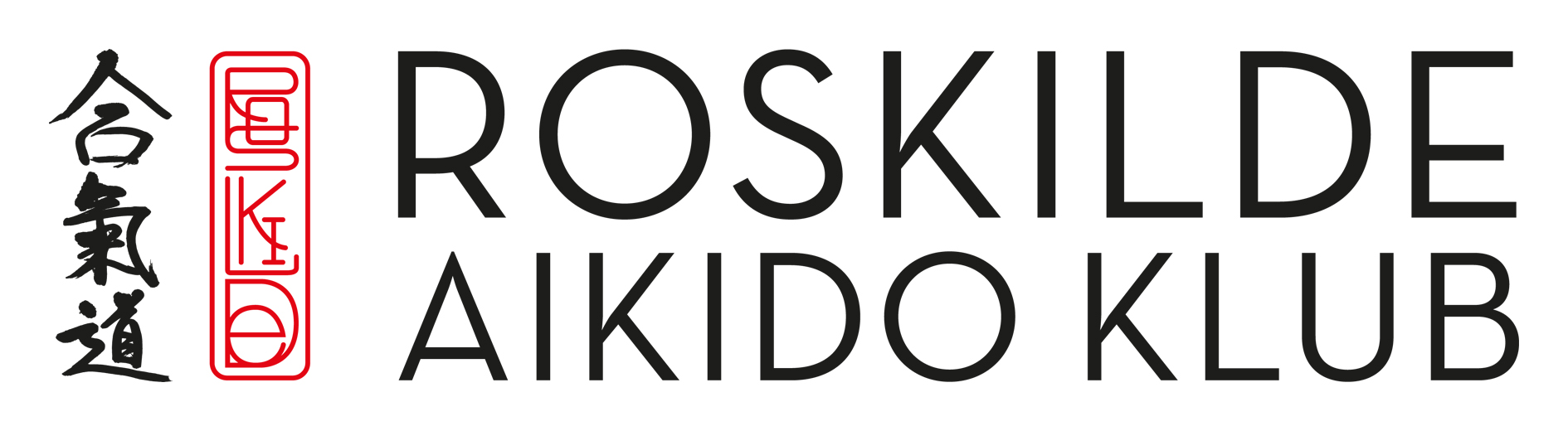 Skriv tydeligt - brug blokbogstaverNavn: ____________________________________________________________________________________Adresse: _________________________________________________________________________________Postnummer: ___________ By: ___________________________ Kommune:___________________________ Telefon: _______________ Mobil: _______________ E-mail: _______________________________________Fødselsdato og år: ____ . ____ . ________ Hvornår begyndte du at træne Aikido i Roskilde? _______________Undertegnede er indforstået med- At træningen sker på eget ansvar- At trænere og elever ikke kan drages til ansvar for skader, som kan opstå- At overholde klubbens ordensregler- At medlemmer selv er ansvarlige for at indbetale kontingent rettidigt på giro eller via bank- At indbetalt kontingent ikke tilbagebetalesHusk 2 vellignende billeder i pasfotostørrelse (se tavlen i dojoen)Roskilde den: __________________Underskrift:__________________________________________________-------------	-------------	-------------	-------------	-------------	-------------	-------------	------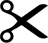 Afriv og gem hjemmeNB: Klubbens kasserer opbevarer oplysninger om dig:Dine oplysninger på indmeldelsesblanketten registreres elektronisk og opbevares indtil udløbet af kalenderåret efter, at vi noterer din evt. udtræden af klubben. Derudover registrerer vi datoer for dine gradueringer. Det gør vi af hensyn til klubbens medlemsadministration samt årlig opgørelse til Roskilde kommune om antallet af medlemmer under/over 25 år, som er bosiddende indenfor/udenfor kommunen. Vi videregiver ikke personlige oplysninger til kommunen, kun medlemsantal.Hvis du er gradueret, opbevarer vi derudover fortløbende dit navn, fødselsdato og datoer for graduering. Det gør vi for at kunne hjælpe dig med at bekræfte din anciennitet, hvis du efter en evt. pause fra aikido ønsker at starte igen i Roskilde Aikido Klub eller andre danske aikidoklubber. Du kan i givet fald kontakte kassereren. Vi videregiver ikke dine oplysninger.Få nyheder om klubben ved at melde dig ind i Facebook-gruppen Roskilde Aikido Klub Roskilde Aikido Klub • Industrivej 44B • aikido@mackay.dk • www.roskildeaikidoklub.dkKontingent7 - 14 år225,- pr. kvartalKontingentet skal indbetales hver den 1. i kvartalet15 - 24 år450,- pr. kvartalRegnr. 2905 (Nordea) Kontonr. 255166382825 år -750,- pr. kvartalSkriv hvem der indbetaler og hvad der betales for.